PIAZZA, PLANIT’S BEAUTIFUL SHOWER TRAY. A NICE PRODUCT THAT BRINGS TOGETHER ALL OF THE SKILLS OF THIS SOUTH TYROL COMPANYThe heart of PLANIT’s range of products is now represented by PIAZZA, created by the skilled hands and artistic flair of a company with more than twenty years of experience in thermoforming technologies. As the central square of a city represents the heart of a city, a space of encounter that creates connections between people and invites them to spend time together, the PIAZZA shower tray showcases PLANIT’s passion and unique position in the world of bathroom furnishings. PIAZZA is a link between all of our collections. Matchless materials and skilled craftsmanship. Our new shower tray is made from hygienic and naturally non-slip Corian® DuPont™. PIAZZA is available in heights starting from 30 mm. Bespoke detailing and flexibility. PIAZZA lets you choose the position of the drain and easily adapts to any bathroom layout, including “flush” installations. PIAZZA’s rectangular and semi-circular versions are also an ideal solution to corner conditions.  Simple and elegant design. PIAZZA is discrete, elegant and soft to the touch. Available in 31 colours, PIAZZA also offers optional drain covers in Corian® DuPont™.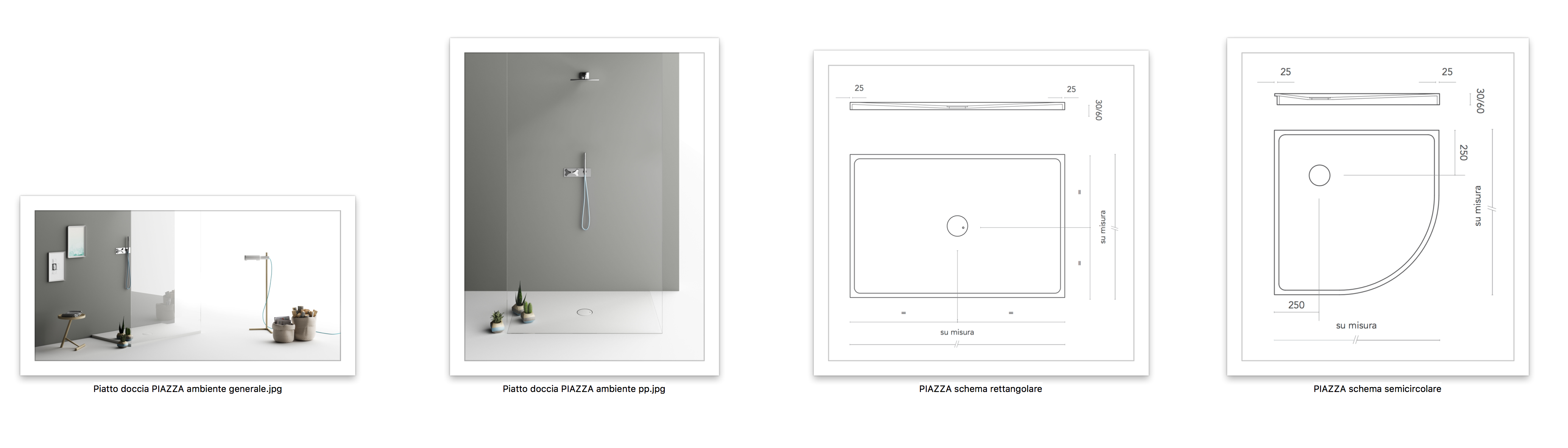 